Opis przedmiotu zamówienia – zadanie nr 6Przedmiotem zamówienia jest dostawa fabrycznie nowych mebli do pomieszczeń pracowników Działu Kadr, Płac i Spraw Socjalnych. MEBLE PRACOWNICZE, kolorystyka buk: w przybliżeniu jak na zdjęciu poniżej, stelaże metalowe srebrne RAL 9006, uchwyty metalowe srebrne (w przybliżeniu jak na zdjęciach poniżej):  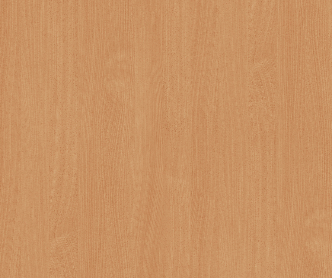 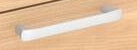 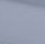 Uwaga! Meble stanowią doposażenie do istniejących mebli - warunkiem realizacji i odbioru zamówienia jest dopasowanie standardem i kolorystyką płyt, stelaży oraz typem uchwytów. Przed przystąpieniem do realizacji konieczna jest weryfikacja parametrów mebli 
u Zamawiąjącego, aby pasowały do posiadanych mebli.Dostawa obejmuje następujące pozycje:1. Biurko o wym. 1400x800x735h (mm) – 2 szt., kolor buk - w przybliżeniu jak na zdjęciu poniżej, stelaż metalowy srebrny RAL 9006
Prostokątny blat o gr. 25 mm, z płyty wiórowej trójwarstwowej pokrytej melaminą. Wszystkie krawędzie oklejone obrzeżem ABS 2 mm. Nogi metalowe - stópki z regulacją do niwelacji nierównej podłogi. Biurko przystosowane do prowadzenia okablowania w kanałach poziomym i pionowym. Biurko z półką klawiaturową płytową wysuwaną. Rys. 1.  Rys. 1.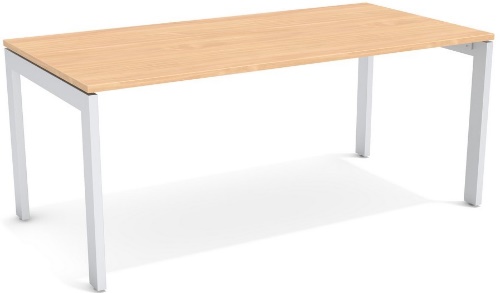 2. Biurko o wym. 1800x800x735h (mm) – 1 szt., kolor buk - w przybliżeniu jak na zdjęciu poniżej, stelaż metalowy srebrny RAL 9006
Prostokątny blat o gr. 25 mm, z płyty wiórowej trójwarstwowej pokrytej melaminą. Wszystkie krawędzie oklejone obrzeżem ABS 2 mm. Nogi metalowe - stópki z regulacją do niwelacji nierównej podłogi. Biurko przystosowane do prowadzenia okablowania w kanałach poziomym i pionowym. Biurko z półką klawiaturową płytową wysuwaną.                                              
Rys. 2. Rys. 2.3. Osłona przednia do biurka o wym. 1660x300h – 1 szt. (element większego biurka)    Osłona biurka wykonana z płyty melaminowanej gr. 18 mm, mocowana na wspornikach     pod blatem biurka od frontu. Kolor płyty- buk  i wsporników: srebrny. Rys. 3. Rys. 3.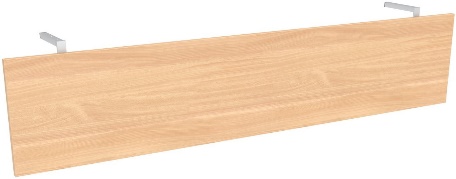 4. Przystawka do biurka o wym. 1000x600x735h – 1 szt. (element większego biurka)    Przystawka do biurka z blatem z płyty gr. 25 mm z obrzeżem ABS gr 2mm na stelażu     metalowym z nogami  w kształcie litery „U” jak w biurku  70x30mm połączonymi metalową     konstrukcyjną belką usztywniającą jak na poniższym rysunku. Rys. 4. Rys. 4.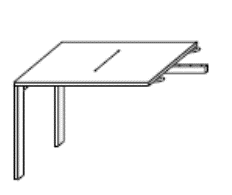 5. Nadstawka na biurko (1800x350x380h) – 1 szt. (element większego biurka)    Nadstawka do zamontowania na biurko. Górny blat gr. 25mm, front i boki o gr. 18mm,     wszystkie krawędzie oklejone obrzeżem ABS 2 mm. Rys. 5. Rys. 5.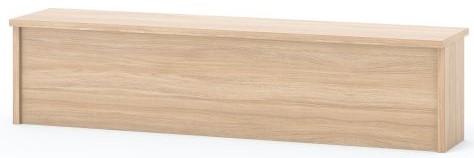 6. Kontener 3-szufladowy o wym. 400x430x600h (mm) – 3 szt., kolor buk - w przybliżeniu jak na zdjęciu powyżejKontener na kółkach z blokadą, z 3 szufladami i wkładem piórnikowym, szuflady na prowadnicach kulkowych z cichym domykiem, z blokadą wysuwu. Szuflady zamykane zamkiem centralnym. Wszystkie krawędzie oklejone obrzeżem ABS 2 mm. Uchwyty metalowe w kolorze srebrnym. Górny blat gr. 25mm.  Rys. 6.  Rys. 6.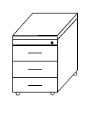 7. Krzesło obrotowe o wymiarach: wysokość 119 – 129 cm, głębokość 44 - 45 cm, szerokość 
48 – 49 cm, kolor czarny – 2 szt. Siedzisko krzesła wykonane z pianki, obite tkaniną, z regulacją wysokości za pomocą pneumatycznego podnośnika. Oparcie wysokie, ergonomicznie profilowane, z możliwością blokady w dwóch pozycjach, ze wzmacniającym pasem w okolicy lędźwiowej, wykonane z siatki, zaś zagłówek ze skóry ekologicznej. Podstawa pięcioramienna chromowana wykonana z metalu. Podłokietniki na wzór przedstawiony na rysunku. Rys. 7.  Rys. 7.  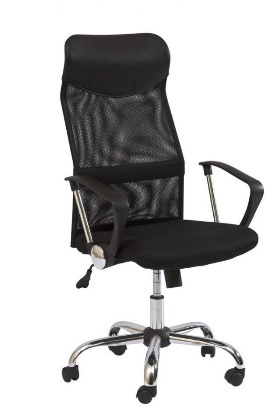 Uwagi dodatkowe dotyczące wszystkich elementów zamówienia:Cena powinna zawierać koszt wytworzenia wszystkich elementów wraz z kosztami opakowania, transportu i wniesienia do wskazanych pomieszczeń, rozpakowania, montażu w miejscu przeznaczenia oraz wywozu opakowań.Odcień tapicerki krzeseł oraz kolory innych elementów mebli do uzgodnienia 
z Zamawiającym przed realizacją zamówienia. Dostawa nastapi na koszt i ryzyko Wykonawcy, czyli ryzyko przypadkowej utraty, uszkodzenia rzeczy przejdzie na Zamawiającego po odbiorze przedmiotu zamówienia 
w miejscu wskazanym przez Zamawiającego.W przypadku dostarczenia wadliwego lub niezgodnego ze specyfikacją towaru zostanie on zwrócony do Wykonawcy na jego koszt.Gwarancja na wszystkie elementy zamówienia min. 24 miesiące.Lp.NAZWAWYMIAR długość/ szerokość/ wysokość(+/- 50 mm)ILOŚĆ1Biurko1400x800x735h (mm)22Biurko1800x800x735h (mm)13Osłona przednia do biurka 1660x300h (mm)14Przystawka do biurka 1000x600x735h (mm)15Nadstawka na biurko 1800x350x380h (mm)16Kontener z 3 szufladami400x430x600h (mm)37Krzesło obrotowewysokość 119 – 129 cm, głębokość 44 - 45 cm, szerokość 
48 – 49 cm, kolor czarny 2